PUBLICAȚIE CĂSĂTORIEAstăzi 30.09.2019 a  fost înregistrată declarația de căsătorie a d-lui   SUCIU IONUŢ – GHEORGHE în vârstă de 26 ani, domiciliat în Com. Bratca, sat Bratca, Judeţul Bihor și a d-nei DUMITER FLORICA – IOANA vârstă de 22 ani, domiciliată în Comuna Bulz, Sat. Remeţi, Judeţul Bihor.În temeiul art.285 din Codul Civil (legea nr.287/2009 republicată), orice persoană poate face opunere la căsătorie, dacă există o piedică legală ori dacă alte cerinţe ale legii nu sunt îndeplinite.Opunerea la căsătorie se va face numai în scris, cu arătarea dovezilor pe care ea se întemeiază, în termen de 10 zile de la data afişării.Ofiţer de stare civilă                                                                                       MIHAELA BILA                                              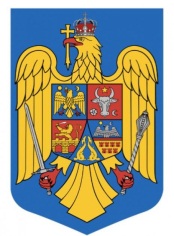 ROMÂNIAJUDEŢUL BIHORCOMUNA BRATCABRATCA  Nr. 126TEL. 0259/315650 – FAX. 0259/473256 E-mail: primaria.bratca@cjbihor.ro, primariabratca@yahoo.com 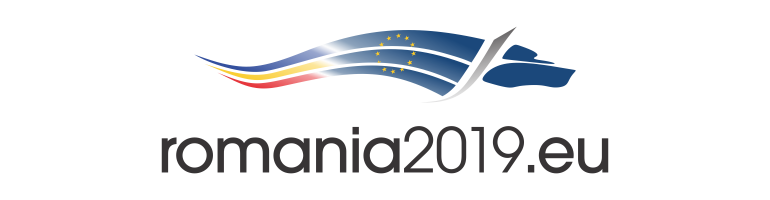 Nr.6448 din 30.09.2019ROMÂNIAJUDEŢUL BIHORCOMUNA BRATCABRATCA  Nr. 126TEL. 0259/315650 – FAX. 0259/473256 E-mail: primaria.bratca@cjbihor.ro, primariabratca@yahoo.com Nr.6448 din 30.09.2019